                                                                      บันทึกข้อความ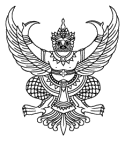 ส่วนราชการ  กลุ่มงาน                                 โทร ๐ ๗๗๓๘ ๐๔๖1   โทรสาร ๐ ๗๗๓๘ ๐๔๖๐      	    	 ที่   สธ 0818.   /      	  			         				      วันที่    											  					     	 	เรื่อง  ขออนุมัติจัดซื้อ/จัดจ้าง																													       	 เรียน  อธิบดีกรมสุขภาพจิต ผ่านเจ้าหน้าที่พัสดุ และหัวหน้าเจ้าหน้าที่ด้วยกลุ่มงาน/งาน  				     	มีความประสงค์จะ  จัดซื้อ  จัดจ้าง  เช่า  					เพื่อใช้ในราชการของศูนย์สุขภาพจิตที่ ๑1 โดยใช้เงินงบประมาณ  ปี            แผนงาน			 		ผลผลิต					   กิจกรรมหลัก											 รวมจำนวนทั้งสิ้น		   	รายการ ตามรายละเอียดที่แนบมาเหตุผลและความจำเป็นที่ต้องจัดซื้อ/จัดจ้าง พร้อมทั้งขอเสนอชื่อแต่งตั้งผู้รับผิดชอบหรือคณะกรรมการดำเนินการจัดซื้อจัดจ้าง ดังต่อไปนี้ ผู้กำหนดร่างขอบเขตของงานหรือรายละเอียดคุณลักษณะ (กรณีวงเงินไม่เกิน ๑๐๐,๐๐๐ บาท เสนอ 1 คน) ชื่อ-สกุล  											 ตำแหน่ง 											 ผู้ตรวจรับพัสดุ (กรณีวงเงินไม่เกิน ๑๐๐,๐๐๐ บาท เสนอ 1 คน)ชื่อ-สกุล  											 ตำแหน่ง 											 จึงเรียนมาเพื่อโปรดพิจารณา หากเห็นชอบขอได้โปรดอนุมัติหลักการให้จัดซื้อจัดจ้างพัสดุ       ตามรายการดังกล่าวข้างต้น และแต่งตั้งผู้รับผิดชอบหรือคณะกรรมการดำเนินการตามที่เสนอ      									   												ลงชื่อ................................................								   		    													(...........................................)					 				 						   											 ตำแหน่ง...........................................เรียน  อธิบดีกรมสุขภาพจิต ผ่านหัวหน้าเจ้าหน้าที่         งานพัสดุ ได้ตรวจสอบความถูกต้องของเอกสารเรียบร้อยแล้ว จึงเรียนมาเพื่อโปรดพิจารณาอนุมัติลงชื่อ................................................      																					    (..........................................)                เรียน  อธิบดีกรมสุขภาพจิต										       ตำแหน่ง ....................................			           - เพื่อโปรดพิจารณาอนุมัติ	ลงชื่อ..........................................                                 														         (..............................................)			      อนุมัติ	   	            หัวหน้าเจ้าหน้าที่ 							   ไม่อนุมัติ เนื่องจาก..................วันที่......................................   							 																			ลงชื่อ................................................                                                                         (...........................................)                                                            ผู้อำนวยการศูนย์สุขภาพจิตที่ 11 ปฏิบัติราชการแทน     			     																            อธิบดีกรมสุขภาพจิต         													             วันที่................................................       - 2 -                                               รายละเอียดที่ขอซื้อ/ขอจ้าง                               				ลงชื่อ..........................................................ผู้กำหนดร่างขอบเขตฯ			                                                      (................................................)ลำดับรายการรายละเอียดคุณลักษณะเฉพาะจำนวนหน่วยราคา/หน่วยรวมเป็นเงินราคามาตรฐานราคาสืบท้องตลาดราคาที่เคยซื้อ/จ้างภายใน 2ปี งปม.รวมเป็นเงิน